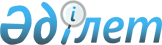 Үржар аудандық мәслихатының кейбір шешімдерінің күші жойылды деп тану туралыШығыс Қазақстан облысы Үржар аудандық мәслихатының 2019 жылғы 25 қаңтардағы № 37-410/VI шешімі. Шығыс Қазақстан облысы Әділет департаментінің Үржар аудандық Әділет басқармасында 2019 жылғы 5 ақпанда № 5-18-193 болып тіркелді
      РҚАО-ның ескертпесі.

      Құжаттың мәтінінде түпнұсқаның пунктуациясы мен орфографиясы сақталған
      Қазақстан Республикасының 2001 жылғы 23 қаңтардағы "Қазақстан Республикасындағы жергілікті мемлекеттік басқару және өзін-өзі басқару туралы" Заңының 7 бабы 5 тармағына сәйкес, Үржар аудандық мәслихаты ШЕШТІ:
      1. Үржар аудандық мәслихатының кейбір шешімдерінің қосымшаға сәйкес күші жойылды деп танылсын.
      2. Осы шешім 2019 жылдың 1 қаңтарынан қолданысқа енгізіледі. Үржар аудандық мәслихатының күші жойылды деп танылған шешімдерінің тізімі
      1. Үржар аудандық мәслихатының 2017 жылғы 22 желтоқсандағы № 22-210/VI "2018-2020 жылдарға арналған Үржар ауданының бюджеті туралы" (Нормативтік құқықтық актілерді мемлекеттік тіркеу Тізілімінде 5353 нөмірімен тіркелген, 2018 жылдың 4 қаңтардағы Қазақстан Республикасы нормативтық құқықтық актілерінің электрондық түрдегі Эталондық бақылау банкінде, "Пульс времени/Уақыт тынысы" газетінде 2018 жылдың 11 қаңтарында жарияланған) шешімі, соның ішінде:
      1) Үржар аудандық мәслихатының 2018 жылғы 12 наурыздағы № 24-234/VI "2018-2020 жылдарға арналған Үржар ауданының бюджеті туралы" Үржар аудандық мәслихатының 2017 жылғы 22 желтоқсандағы № 22-210/VI шешіміне өзгерістер енгізу туралы" (Нормативтік құқықтық актілерді мемлекеттік тіркеу Тізілімінде 5532 нөмірімен тіркелген, 2018 жылдың 28 наурыздағы Қазақстан Республикасы нормативтық құқықтық актілерінің электрондық түрдегі Эталондық бақылау банкінде, "Пульс времени/Уақыт тынысы" газетінде 2018 жылдың 09 сәуірінде жарияланған) шешімі;
      2) Үржар аудандық мәслихатының 2018 жылғы 24 сәуірдегі № 27-281/VI "2018-2020 жылдарға арналған Үржар ауданының бюджеті туралы" Үржар аудандық мәслихатының 2017 жылғы 22 желтоқсандағы № 22-210/VI шешіміне өзгерістер енгізу туралы" (Нормативтік құқықтық актілерді мемлекеттік тіркеу Тізілімінде 5-18-153 нөмірімен тіркелген, 2018 жылдың 24 мамырдағы Қазақстан Республикасы нормативтық құқықтық актілерінің электрондық түрдегі Эталондық бақылау банкінде, "Пульс времени/Уақыт тынысы" газетінде 2018 жылдың 17 мамырында жарияланған) шешімі;
      3) Үржар аудандық мәслихатының 2018 жылғы 19 маусымдағы № 28-286/VI "2018-2020 жылдарға арналған Үржар ауданының бюджеті туралы" Үржар аудандық мәслихатының 2017 жылғы 22 желтоқсандағы № 22-210/VI шешіміне өзгерістер енгізу туралы" (Нормативтік құқықтық актілерді мемлекеттік тіркеу Тізілімінде 5-18-156 нөмірімен тіркелген, 2018 жылдың 02 шілдедегі Қазақстан Республикасы нормативтық құқықтық актілерінің электрондық түрдегі Эталондық бақылау банкінде, "Пульс времени/Уақыт тынысы" газетінде 2018 жылдың 02 шілдесінде жарияланған) шешімі;
      4) Үржар аудандық мәслихатының 2018 жылғы 05 қыркүйектегі № 31-320/VI "2018-2020 жылдарға арналған Үржар ауданының бюджеті туралы" Үржар аудандық мәслихатының 2017 жылғы 22 желтоқсандағы № 22-210/VI шешіміне өзгерістер енгізу туралы" (Нормативтік құқықтық актілерді мемлекеттік тіркеу Тізілімінде 5-18-162 нөмірімен тіркелген, 2018 жылдың 01 қазанындағы Қазақстан Республикасы нормативтық құқықтық актілерінің электрондық түрдегі Эталондық бақылау банкінде, "Пульс времени/Уақыт тынысы" газетінде 2018 жылдың 04 қазанында жарияланған) шешімі;
      5) Үржар аудандық мәслихатының 2018 жылғы 30 қазандағы № 33-346/VI "2018-2020 жылдарға арналған Үржар ауданының бюджеті туралы" Үржар аудандық мәслихатының 2017 жылғы 22 желтоқсандағы № 22-210/VI шешіміне өзгерістер енгізу туралы" (Нормативтік құқықтық актілерді мемлекеттік тіркеу Тізілімінде 5-18-175 нөмірімен тіркелген, 2018 жылдың 13 қарашадағы Қазақстан Республикасы нормативтық құқықтық актілерінің электрондық түрдегі Эталондық бақылау банкінде, "Пульс времени/Уақыт тынысы" газетінде 2018 жылдың12 қарашасында жарияланған) шешімі;
      6) Үржар аудандық мәслихатының 2018 жылғы 29 қарашадағы № 35-386/VI "2018-2020 жылдарға арналған Үржар ауданының бюджеті туралы" Үржар аудандық мәслихатының 2017 жылғы 22 желтоқсандағы № 22-210/VI шешіміне өзгерістер енгізу туралы" (Нормативтік құқықтық актілерді мемлекеттік тіркеу Тізілімінде 5-18-183 нөмірімен тіркелген, 2018 жылдың 21 желтоқсандағы Қазақстан Республикасы нормативтық құқықтық актілерінің электрондық түрдегі Эталондық бақылау банкінде, "Пульс времени/Уақыт тынысы" газетінде 2018 жылдың 17 желтоқсанында жарияланған) шешімі.
      2. Үржар аудандық мәслихатының 2017 жылғы 27 желтоқсандағы № 23-230/VI "Үржар ауданы ауылдық округтерінің 2018-2020 жылдарға арналған бюджеті туралы" (Нормативтік құқықтық актілерді мемлекеттік тіркеу Тізілімінде 5419 нөмірімен тіркелген, 2018 жылдың 18 қаңтардағы Қазақстан Республикасы нормативтық құқықтық актілерінің электрондық түрдегі Эталондық бақылау банкінде, "Пульс времени/Уақыт тынысы" газетінде 2018 жылдың 25 қаңтарында жарияланған) шешімі, соның ішінде:
      1) Үржар аудандық мәслихатының 2018 жылғы 20 наурыздағы № 25-260/VI "Үржар ауданы ауылдық округтерінің 2018-2020 жылдарға арналған бюджеті туралы" Үржар аудандық мәслихатының 2017 жылғы 27 желтоқсандағы № 23-230/VI шешіміне өзгерістер енгізу туралы" (Нормативтік құқықтық актілерді мемлекеттік тіркеу Тізілімінде 5-18-152 нөмірімен тіркелген, 2018 жылдың 06 сәуіріндегі Қазақстан Республикасы нормативтық құқықтық актілерінің электрондық түрдегі Эталондық бақылау банкінде, "Пульс времени/Уақыт тынысы" газетінде 2018 жылдың 09 сәуірінде жарияланған) шешімі;
      2) Үржар аудандық мәслихатының 2018 жылғы 26 маусымдағы № 29-302/VI "Үржар ауданы ауылдық округтерінің 2018-2020 жылдарға арналған бюджеті туралы" Үржар аудандық мәслихатының 2017 жылғы 27 желтоқсандағы № 23-230/VI шешіміне өзгерістер енгізу туралы" (Нормативтік құқықтық актілерді мемлекеттік тіркеу Тізілімінде 5-18-158 нөмірімен тіркелген, 2018 жылдың 10 шілдесіндегі Қазақстан Республикасы нормативтық құқықтық актілерінің электрондық түрдегі Эталондық бақылау банкінде, "Пульс времени/Уақыт тынысы" газетінде 2018 жылдың 12 шілдесінде жарияланған) шешімі;
      3) Үржар аудандық мәслихатының 2018 жылғы 24 қыркүйектегі №32-338/VI "Үржар ауданы ауылдық округтерінің 2018-2020 жылдарға арналған бюджеті туралы" Үржар аудандық мәслихатының 2017 жылғы 27 желтоқсандағы № 23-230/VI шешіміне өзгерістер енгізу туралы" (Нормативтік құқықтық актілерді мемлекеттік тіркеу Тізілімінде 5-18-168 нөмірімен тіркелген, 2018 жылдың 22 қазанындағы Қазақстан Республикасы нормативтық құқықтық актілерінің электрондық түрдегі Эталондық бақылау банкінде, "Пульс времени/Уақыт тынысы" газетінде 2018 жылдың 15 қазанында жарияланған) шешімі;
      4) Үржар аудандық мәслихатының 2018 жылғы 14 қарашадағы № 34-352/VI "Үржар ауданы ауылдық округтерінің 2018-2020 жылдарға арналған бюджеті туралы" Үржар аудандық мәслихатының 2017 жылғы 27 желтоқсандағы № 23-230/VI шешіміне өзгерістер енгізу туралы" (Нормативтік құқықтық актілерді мемлекеттік тіркеу Тізілімінде 5-18-180 нөмірімен тіркелген, 2018 жылдың 29 қарашасындағы Қазақстан Республикасы нормативтық құқықтық актілерінің электрондық түрдегі Эталондық бақылау банкінде, "Пульс времени/Уақыт тынысы" газетінде 2018 жылдың 26 қарашасында жарияланған) шешімі.
					© 2012. Қазақстан Республикасы Әділет министрлігінің «Қазақстан Республикасының Заңнама және құқықтық ақпарат институты» ШЖҚ РМК
				
      Сессия төрағасы

Б. Көбегенов

      Үржар аудандық

      мәслихатының хатшысы

К. Карашев
Үржар аудандық мәслихатының 
2019 жылғы 25 қаңтардағы 
№ 37-410/VI шешіміне 
қосымша